Superintendent’s Memo #254-19
COMMONWEALTH of VIRGINIA 
Department of Education
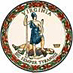 DATE:	October 25, 2019TO: 	Division SuperintendentsFROM: 	James F. Lane, Ed.D., Superintendent of Public InstructionSUBJECT: 	Virginia Community School FrameworkThe Virginia Community School Framework (VCSF) guidance document was developed in response to Item 135 (I)(2) of the Appropriation Act enacted by the 2019 Virginia General Assembly. “The Virginia Department of Education (VDOE), in consultation with Communities In Schools, of Virginia and other relevant stakeholders, shall develop, distribute to each local school division, and report to the Governor and General Assembly, no later than November 1, 2019, guidance on best practices for local school divisions to transition existing schools to community schools. Such guidance shall include best practices for removing nonacademic barriers to learning as a means to enhance student academic success in public elementary and secondary schools throughout the Commonwealth.”The VCSF guidance document provides a framework to assist schools in removing nonacademic barriers to learning as a means to enhance student academic success. Practices within the VCSF vigorously pursue equity and unify communities. The VCSF is a multi-tiered system that streamlines supports to address student’s basic and emotional needs, family engagement, and student motivation. The VCSF aligns with the VDOE’s commitment to maximizing the potential of all learners by empowering communities, providing wrap-around services, and meeting students where they are, every day. If you need assistance or further resources pertaining to the VCSF document, please contact Sarah Bazemore, School Counseling Specialist, by telephone at (804) 225-4024, or by email at Sarah.Bazemore@doe.virginia.gov.JFL/SB/rge